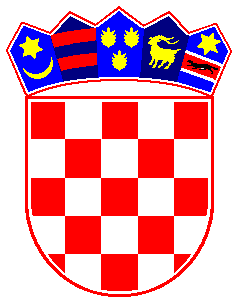  REPUBLIKA  HRVATSKAREPUBLIKE  HRVATSKE               ZAGREB URED PREDSJEDNIKA SUDABroj: 41-Su-226/19-3Zagreb, 28. veljače 2019.			Na temelju članka 80. stavak 2. t. 1. Zakona o javnoj nabavi („Narodne novine“, broj 120/16), javni naručitelj Visoki trgovački sud Republike Hrvatske daje sljedećuO B A V I J E S TU smislu odredbi Zakona o javnoj nabavi Visoki trgovački sud Republike Hrvatske, kao javni naručitelj ne smije, iz razloga utvrđenih u članku 76. Zakona o javnoj nabavi, sklapati ugovore o javnoj nabavi sa slijedećim gospodarskim subjektima (u svojstvu ponuditelja, člana zajednice ponuditelja ili podizvoditelja odabranom ponuditelju):1. BONUS NEKRETNINE d.o.o., Zagreb, 2. COCO SPORT d.o.o., Zagreb3. MARINANET d.o.o., Zagreb, 4. BSH events j.d.o.o, Zagreb i5. ŽURIĆ I PARTNERI, odvjetničko društvo d.o.o., Zagreb.